Series: My Supernatural Self                Message: Trust 			             February 12, 2017Trust is the tipping point. Proverbs 3:5-6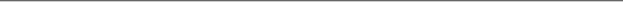 Trust is a heart issue. Psalm 13:1-6Two things we hold close to our heart:1. Forgiveness: Matthew 6:9-15Trusting what God has done for me. Isaiah 1:18; Matthew 18:32-35Releasing offence (offender) to God. Romans 12:17-19 Trusting God in the process. Romans 8:28Doubt—Assurance / Guilt—PeaceGrudges—Freedom / Regret—HopeFear—Courage2. Money. Matthew 6:24; Ecclesiastes 5:10The focus of your heart matters to God. Luke 12:34Money promises what only God can provide. Security / Freedom / Power / SignificanceTrusting God with my money is about ordering my life. Leviticus 27:30; Malachi 3:10a; Deuteronomy 14:23Increases my faith and my impact. Proverbs 3:9-10My Next Step:Start givingProportional giving - tithingSacrificial givingLife Group StudyFor week of February 12, 2017Welcome to the Winter Session of Life Groups! Many of our Life Groups use this insert as a discussion guide throughout the week. We encourage you to take that next step in your journey with Jesus and His church by joining one today!  www.seekreallife.comConnectingLooking back over your notes from Sunday, was there something that stood out that you would like to share?What is one amazing thing you experienced on your journey this winter so far?  What is great about this time of year? What is challenging about it?When it feels as if winter is NEVER going to end, what helps you know that is not the truth and that summer is coming?Digging DeeperJoshua led the people of Israel into the land God promised to bring them to. So, after 40 years of wandering in the wilderness they now get to cross the Jordan…on dry land nonetheless and enjoy this incredible blessing!Read Joshua 4:1-7.What’s the deal with the stones? Do you think building a relationship with God over time can help us trust Him in and out of season? What helps you trust God? On Sunday Jeff mentioned Forgiveness and Money as two areas where we have a hard time trusting God.Which is harder for you? Why do you think that is?Read Matthew 18:21-35What insights and principles do you learn about forgiveness from Jesus’ straightforward answer to Peter’s question?What helps you live freely and lightly through this amazing gift of forgiveness? Read Luke 19:1-10 & Matthew 19:16-22What was Jesus’ invitation to this rich young man? What was Jesus’ invitation to Zacchaeus? What did each man decide to do?Which person trusted in God’s character and repented to become more generous? Why do you think it’s difficult to trust God with our money? One man saw money as a limited pool and the other saw it as a stream that must flow through him to others.  How do you see it?Join the 90-Day Tithing Challenge and see how God uses this challenge to grow in you an overflowing generosity as you trust Him! www.seekreallife.com/finances  Life Groups exist to promote spiritual maturity and personal growth through meaningful relationships with Jesus and each other through the study of God’s Word (Romans 8:29 & Hebrews 10:24-25). Here’s how we accomplish this in our community throughout the week: SHARE Each week we’ll take time to share what is happening in our lives. At first this sharing will include planned “sharing questions.” But after the first few weeks, it will become more informal and personal as we feel more comfortable. STUDY Each week we’ll study a section from God’s Word that relates to the previous weekend’s sermon or an appropriate personal growth topic. Our goal is to learn how to live out our Christianity in everyday life. SUPPORT Each week we’ll learn how to take care of one another as Christ commanded (John 15:9-13). This care can take many forms such as prayer, encouragement, listening, challenging one another and meeting real needs. SERVE Spiritual growth is fostered not only by what we gain through the support and input of others, but also through service to others. The role each of us fills is important to the health of the church and for us to be the hands and feet of Jesus to the community in which we live (Ephesians 4:11-16). Throughout the quarter, it is our hope that you can find and/or be affirmed in the ways God has designed you to serve and make a difference in God’s kingdom! Winter Session of Life Groups begins this week so take that next step and sign up today!  www.seekreallife.com/ministries/groups